template		template			template		templateArticulation AgreementRenewal (add if applicable)betweenXXX Community College{associate degree name}{ex. Associate of Applied Science in Business}Community College LOGOandUniversity of Detroit Mercy{degree/major name}{ex. Bachelor of Science with a major in Health Services Administration}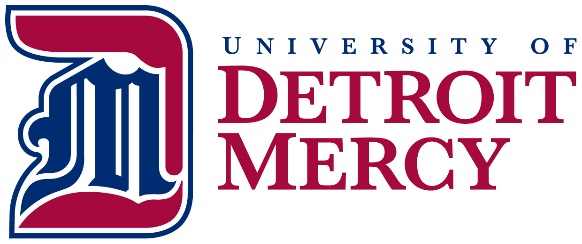 (use the month after the predicted end of the signing process)Month YearArticulation Agreement (Renewal)BetweenXXX Community College{XCC’s associate degree/program name}and University of Detroit Mercy{Detroit Mercy’s degree/major}Article I -Agreement on PrincipleUniversity of Detroit Mercy (hereafter Detroit Mercy) and XXX Community College (hereafter XCC) agree that students who begin their studies at the community college and transfer to Detroit Mercy to earn a bachelor’s degree should experience a smooth transition that minimizes loss of credit and duplication of coursework.   Detroit Mercy and XCC enter into this agreement as cooperating, equal partners who shall maintain the integrity of their separate programs.Article II - Agreement on Program SpecificsAdmission to the Detroit Mercy undergraduate program name program is ensured to students who meet the basic Detroit Mercy admission criteria including at least a 2.xx overall GPA {and at least a 2.xx in all {list specific} classes, if applicable}.  Students who do not satisfy these criteria will be evaluated on a case-by-case basis. XCC graduates within or under this agreement receive equal consideration with others seeking admission or financial aid.  Specific courses that transfer are listed on the attached Transfer Guide (and/or Program Plan).It is highly recommended that XCC students complete the Michigan Transfer Agreement (MTA).  Students should discuss MTA requirements with their XCC counselor.Based on the courses that are determined to transfer, the maximum number of Detroit Mercy credits that will transfer from XCC to fulfill specific requirements (or electives) in the {program name} program is:   zz creditsAt least xx credits in the major must be completed at Detroit Mercy.   (ex. 15 cr for CLAE)Transfer Guide will be updated regularly to reflect new and discontinued classes and will be available on the Detroit Mercy website.  Courses with less than a “C” grade (2.0) will not transfer.  If Associates degree is NOT required use this statement (PREFERRED to NOT require Assoc):In order for XCC students to transfer more than the standard 63 credits to Detroit Mercy in this program, an associate’s degree is not required. However, students are strongly encouraged to complete the degree at XCC.  In some cases, completing the associate’s degree may be possible through the reverse transfer of credits by sending a Detroit Mercy transcript back to the respective community college and requesting a degree audit.OR this statement if Associates degree is required:In order for XCC students to transfer more than the standard 63 credits to Detroit Mercy in this program, an associate’s degree is required. (list specific associate degree name, if applicable)Students who are completing the XCC associate’s degree are encouraged to select the XCC humanities and social science courses that also fulfill Detroit Mercy’s Core Curriculum and/or complete the Michigan Transfer Agreement (MTA).  See attached Transfer Guide (and/or Program Plan).Article III - Agreement on CommunicationDetroit Mercy and XCC agree to cooperate in communication with each other and with their common and respective publics concerning the established relationship between the two institutions.  Faculty and staff at both institutions will share the information in this agreement with interested and qualified students and both institutions will provide counseling and advising to current and prospective students.XCC students are strongly encouraged to contact both XCC {advisors} and Detroit Mercy {program name} advisors as early as possible to put together a customized program plan for courses at both XCC and Detroit Mercy.    {In some cases, a department may want to attach a program plan to this agreement, instead of or in addition to a Transfer Guide.}Article IV - Maintenance and Review ProceduresDetroit Mercy and XCC agree to identify at least one individual at each institution to evaluate the continuing effectiveness of this agreement, to facilitate changes to and development of the program, and to advise students in exceptional situations.Effective DatesThis agreement is effective as of Month 1, 2022 to Month 1, 2027.Early in the fifth year, the agreement will be reviewed for possible revisions and renewal.  If not renewed, XCC students who designated this program agreement before its termination will have three additional years to be admitted under the terms of this agreement.Articulation Agreement (Renewal)betweenXXX Community College - {degree/program name}and University of Detroit Mercy – {degree/major name}XXX Community College and University of Detroit Mercy agree to the terms of this agreement which will be in effect from Month 1, 2022 to Month 1, 2027.XXX Community College		University of Detroit Mercy       _______________________________		____________________________________       {name}						Donald B. Taylor, Ph.D.       President or Chancellor				President      ________________________________		_____________________________________       {name}						Pamela Zarkowski, J.D., M.P.H.       {title}						Provost and Vice President for Academic Affairs       _______________________________		_____________________________________       {name}						{name}       {title}						Dean, College/School of ---								       _______________________________		       Date of Last SignatureADD TRANSFER GUIDE and/or PROGRAM PLANafter this Signature PageTemplate updated: 11/2/2022				